ÇANAKKALE ONSEKİZ MART ÜNİVERSİTESİ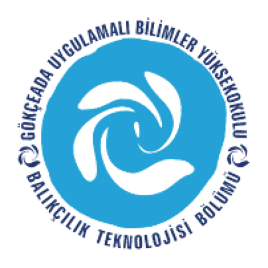 GÖKÇEADA UYGULAMALI BİLİMLER YÜKSEKOKULUBALIKÇILIK TEKNOLOJİSİ BÖLÜMÜ LİSANS PROGRAMI2018-2019 GÜZ DÖNEMİ ÜÇÜNCÜ SINIF BÜTÜNLEME SINAV PROGRAMI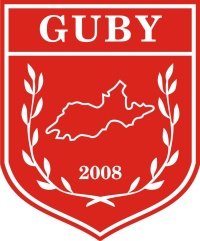 DERSTARİHSAATDERSLİKGÖZETMENBalıkçılıkBiy. ve Pop. Din.(Doç.Dr. Hakan AYYILDIZ)14.01.1915:00Derslik 1Su ÜrünleriÖzelİşlemeTeknolojileri(Dr.Öğr.ÜyesiAytaç ALTIN)14.01.1916:00Derslik 1DenizBalıklarıYetiştiriciliği(Öğr.Gör. Halit KUŞKU)15.01.1912:00Derslik 1Su Ürünleri Yet. Giriş(Öğr.Gör. Halit KUŞKU)15.01.1913:00Derslik 1İç Su BalıklarıÜretimiveTeknolojisi(Öğr.Gör. Halit KUŞKU)16.01.1912:00Derslik 1AvcılıkYöntemleri(Dr.Öğr.ÜyesiAytaç ALTIN)16.01.1913:00Derslik 1AğYapımDonan. Tek.(Doç.Dr. Deniz ACARLI)17.01.1909:00Derslik 1Meslekiİngilizce III(Öğr.Gör.M.İdil ÖZ)18.01.1911:00Derslik 1